Deerfield Park Elementary SchoolSAC Minutes ‐ November 30, 2018 SAC Membership Attendance:K. Burton, SAC Chairperson					T. Chang, SAC SecretaryJ. Reid, Principal							B. Cooper-Hart, Non InstructionalM. Fuller, SAF Designee 					B. Mason, IZ RepB. Muniz, ESOL Parent						E. Joseph, ParentCall to Order:A meeting of the Deerfield Park Elementary School Advisory Council was held in the Media Center on November 28, 2018.Mrs. K. Burton called the meeting to order at 6:04 p.m.  Ms. T. Chang will record minutes for this meeting.November Minutes:School Improvement Plan Review: 	Plan in completed but please remember it is a working document, meaning adjustments are allowed throughout the year where deem necessary.  SAC Chairperson explained how the school is currently helping students gain proficiency and makeimprovements in areas of deficiencies in ELA, Math and Science.  School Administration is looking forward to gaining knowledge of student academic needs with the help of the Broward Standards Assessment (BSA).  Students in Grade 3-5th will take the BSA in January 2019 upon returning from Winter Break.  School Enhancement:	Principal discussed funds and how parents voted on the items that were approved.  Currently approved and on track.  Most likely changes will put in place by Spring Break 2019 and continued into the beginning of the 2019-2020 school year.  A. Marquee       B. Televisions (per Classrooms) C. Morning Announcement EquipmentDistrict representatives will attend January meeting answer any questions parents/stakeholders may have about the process.  Curriculum Updates:	Extended Learning Opportunities are offered to students in grade 3-5 in the area of ELA (Wednesdays~3rd) and Math (Tuesdays~5th, Thursdays~4th).  Cadre 8 Math Assessment was completed in December.  Students in grade 3-5th will complete this assessment.  In December students in grades K-5 took the iReady Diagnostic AP#2 in the Reading and Math.  The data showed how much growth students have made in each content area as it’s compared to AP#1(August 2018).Principal Updates:	Winter activities are planned for December.  Please plan to attend the Winter Show via the Preforming Arts Department.  Winter Spirit Week is also planned.  Academic Nights are coming up in 2019.  Information on FSA, promotion criteria and other information will be shared during each academic night. Please come out to obtain that information as it relates to your child.  Remember, 3rd Grade is a Mandatory Retention Grade.  Primary Tutoring will begin in Spring 2019. Parent links, school newsletters and flyers will be sent home with students as well containing the details of tutoring.  Ms. Burton motioned to approve the minutes of October 17, 2018, with No corrections.Old Business: Reports:  No reports attached.The next meeting will be held on January 15, 2018 @ 6:20 p.m. Media CenterMeeting Adjourned: Mrs. Burton motioned to adjourn the meeting at 6:30. Motion carried unanimously.Report Submitted by, Ms. T. ChangName of Recorder Ms. T. ChangName of Position on Board, SAC SecretaryApproval Date: January 15, 2019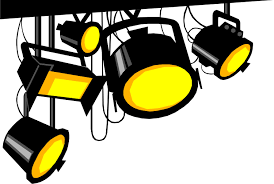                  Deerfield Park Elementary SchoolSchool Theme:  Setting the Stage for SuccessJanuary 15, 2019 @ 6:00 p.m.Approval of Minutes November 2018 School Improvement Plan UpdateSchool Enhancement Update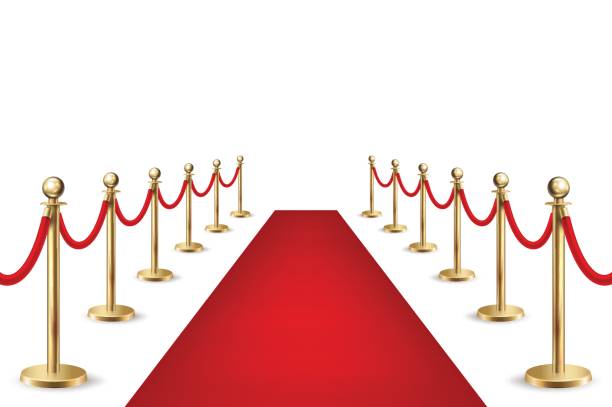 Curriculum UpdatesPrincipal Updates